АДМИНИСТРАЦИЯ КРАСНОСЕЛЬКУПСКОГО РАЙОНАПОСТАНОВЛЕНИЕ«29» марта 2024 г.                                                                             № 110-Пс. КрасноселькупОб утверждении Порядка предоставления, расходования и осуществления контроля за целевым расходованием субсидии из бюджета Красноселькупского района на реализацию мероприятий по благоустройству дворовых территорийВ соответствии со статьей 78 Бюджетного кодекса Российской Федерации, Федеральным законом от 06.10.2003 № 131-ФЗ «Об общих принципах организации местного самоуправления в Российской Федерации», постановлением Правительства Российской Федерации от 25.10.2023 № 1782 «Об утверждении общих требований к нормативным правовым актам, муниципальным правовым актам, регулирующим предоставление из бюджетов субъектов Российской Федерации, местных бюджетов субсидий, в том числе грантов в форме субсидий, юридическим лицам, индивидуальным предпринимателям, а также физическим лицам - производителям товаров, работ, услуг и проведение отборов получателей указанных субсидий, в том числе грантов в форме субсидий», постановлением Правительства Ямало-Ненецкого автономного округа от 25.12.2013 № 1099-П «Об утверждении государственной программы Ямало-Ненецкого автономного округа «Развитие строительного комплекса и жилищной сферы», постановлением Администрации Красноселькупского района  от 20.12.2021 № 90-П «Об утверждении муниципальной программы муниципального округа Красноселькупский район Ямало-Ненецкого автономного округа «Энергоэффективность и развитие энергетики. Обеспечение населения качественными жилищно-коммунальными услугами», руководствуясь Уставом муниципального округа Красноселькупский район Ямало-Ненецкого автономного округа, Администрация Красноселькупского района постановляет:Утвердить прилагаемый Порядок предоставления, расходования и осуществления контроля за целевым расходованием субсидии из бюджета Красноселькупского района на реализацию мероприятий по благоустройству дворовых территорий.2. Опубликовать настоящее постановление в газете «Северный край» и разместить на официальном сайте муниципального округа Красноселькупский район Ямало-Ненецкого автономного округа.3. 	Настоящее постановление вступает в силу с момента его опубликования и распространяет своё действие на правоотношения, возникшие с 01 января 2024 года.4. Контроль за исполнением настоящего постановления возложить на первого заместителя Главы Администрации Красноселькупского района.Глава Красноселькупского района                                             Ю.В. ФишерПриложениеУТВЕРЖДЕНпостановлением АдминистрацииКрасноселькупского районаот «29» марта 2024 г. № 110-ППОРЯДОКпредоставления, расходования и осуществления контроля за целевым расходованием субсидии из бюджета Красноселькупского района на реализацию мероприятий по благоустройству дворовых территорийI. Общие положения1.1. Настоящий Порядок устанавливает порядок предоставления, расходования и осуществления контроля за целевым расходованием субсидии управляющим и обслуживающим организациям из бюджета Красноселькупского района на реализацию мероприятий по благоустройству дворовых территорий для повышения уровня благоустройства территории Красноселькупского района (далее – Порядок, субсидии).1.2. Предоставление субсидии осуществляется в пределах объема бюджетных ассигнований и лимитов бюджетных обязательств, предусмотренных в бюджете Красноселькупского района на текущий финансовый год и на плановый период, в рамках муниципальной программы муниципального округа Красноселькупский район Ямало-Ненецкого автономного округа «Энергоэффективность и развитие энергетики. Обеспечение населения качественными жилищно-коммунальными услугами», утвержденной постановлением Администрации Красноселькупского района от 20.12.2021 года № 90-П» (далее - муниципальная программа).1.3. В целях реализации настоящего Порядка используются следующие основные понятия:1.3.1. субсидия – средства, предоставленные из бюджета Красноселькупского района получателю субсидии на возмещение затрат по благоустройству дворовых территорий Красноселькупского района;1.3.2. дворовая территория - определенная и поставленная на учет в соответствии с требованиями земельного законодательства и законодательства о градостроительной деятельности территория земельного участка, на котором расположен многоквартирный дом, с элементами озеленения и благоустройства, иными предназначенными для обслуживания, эксплуатации и благоустройства данного дома и расположенными на указанном земельном участке объектами;1.3.3. благоустройство дворовых территорий - комплекс мероприятий, направленных на обеспечение безопасных, комфортных условий проживания граждан, поддержания и улучшения санитарного, технического и эстетического состояния дворовых территорий (включая создание, приобретение, установку, устройство, реконструкцию, модернизацию, ремонт дворовых территорий или отдельных объектов и элементов, расположенных на них);1.3.3.1. мероприятия по благоустройству дворовых территорий включают в себя:-ремонт, капитальный ремонт или устройство проезда внутри дворовой территории (в том числе проезд, прилегающие к нему разворотная площадка, стоянка автотранспорта, тротуар в границах земельного участка);- ремонт и (или) устройство освещения дворовой территории, в том числе установка или замена опор электроосвещения;- приобретение, установка и (или) ремонт скамеек;- приобретение, установка урн;- покраска фасада многоквартирного дома;-создание или приведение в соответствие с требованиями законодательства Российской Федерации в области охраны окружающей среды и законодательства Российской Федерации в области обеспечения санитарно-эпидемиологического благополучия населения контейнерной площадки, приобретение контейнеров;- устройство системы водоотведения (ливневой канализации);- устройство ограждения территории;- озеленение территории, в том числе посадка деревьев;- устройство (реконструкция) детских и (или) спортивных площадок (комплексов);1.3.3.2. в случае если при производстве работ по благоустройству  дворовых территорий вследствие технологических и конструктивных особенностей необходимо произвести демонтаж, разрушение или ремонт объектов, не входящих в перечень объектов (работ) по благоустройству, указанные работы, в том числе работы по ремонту и восстановлению указанных объектов, могут осуществляться с использованием средств субсидии, что должно предусматриваться проектно-сметной или сметной документацией;1.3.4. минимальный перечень работ по благоустройству дворовой территории - работы по ремонту дворовых территорий и проездов, обеспечению освещения, ограждения и озеленения дворовой территории, устройству системы водоотведения (ливневой канализации), установке скамеек, урн, создание контейнерных площадок, предназначенных для размещения контейнеров и бункеров для сбора и накопления твердых коммунальных отходов, в соответствии с требованиями законодательства Российской Федерации в области охраны окружающей среды и законодательства Российской Федерации в области обеспечения санитарно-эпидемиологического благополучия населения, устройству (реконструкции) детских и (или) спортивных площадок (комплексов) (далее - минимальный перечень работ).В случае если к многоквартирному дому прилегает общественная территория, подлежащая благоустройству в текущем году, минимальный перечень работ по благоустройству дворовой территории может включать в себя покраску фасада данного многоквартирного дома (далее - покраска фасада многоквартирного дома); 1.3.4.1. стоимость работ по благоустройству дворовых территорий  определяется на основании проектно-сметной или сметной документации, разработанной в соответствии с действующими нормативными правовыми актами, на основании сметных норм и расценок, включенных в реестр сметных нормативов (далее - сметная стоимость);1.3.4.2.проектно-сметная или сметная документация по благоустройству дворовых территорий разрабатывается главным распорядителем бюджетных средств (далее-ГРБС). Внесение изменений в проектно-сметную или сметную документацию осуществляется подрядной организацией по результатам отбора;1.3.5. управляющие  и обслуживающие организации - товарищество собственников жилья либо жилищный, жилищно-строительный кооператив, управляющая организация, индивидуальный предприниматель, осуществляющие управление многоквартирным домом, организация, оказывающая услугу по содержанию и (или) выполнению работ по ремонту общего имущества многоквартирного дома;1.3.6. комиссия - комиссия по отбору подрядных организаций для выполнения работ по благоустройству дворовых территорий многоквартирных домов;1.3.7. подрядная организация – организация, заключившая договор на выполнение работ по благоустройству дворовых территорий;1.3.8. победитель отбора - участник отбора, в отношении которого комиссией принято решение о признании его победителем отбора;1.3.9. соглашение о предоставлении субсидии (далее – соглашение) – соглашение между получателем субсидии и ГРБС, определяющее права и обязанности сторон, возникающие в связи с предоставлением субсидии из бюджета Красноселькупского района по форме, утвержденной приказом Управления финансов Администрации Красноселькупского района;1.3.10. уполномоченный орган - Администрация Красноселькупского района, являющаяся администратором доходов бюджета Красноселькупского района, обеспечивающий распределение субсидий между главными распорядителями, как получателями бюджетных средств (далее – Администрация района).Иные понятия, используемые в настоящем Порядке, применяются в значениях, предусмотренных федеральным законодательством и законодательством Ямало-Ненецкого автономного округа.1.4. Целью предоставления субсидии является реализация мероприятий по благоустройству дворовых территорий Красноселькупского района.1.4.1. Субсидия, предоставляемая получателям субсидии, носит целевой характер и не может быть использована на другие цели.1.5. Главными распорядителями бюджетных средств  являются Управление жизнеобеспечения села Красноселькуп Администрации Красноселькупского района, Администрация села Толька, Администрация села Ратта, являющиеся участниками бюджетного процесса. 1.6. Получателем субсидии является управляющая организация и обслуживающая организация, заключившая соглашение с ГРБС о предоставлении субсидии из бюджета Красноселькупского района на благоустройство дворовых территорий.1.6.1. Получатель субсидии несет перед ГРБС всю ответственность за выполнение третьими лицами условий соглашения.1.7. Субсидия предоставляется на финансовое возмещение затрат, связанных с выполнением работ по благоустройству дворовых территорий для повышения уровня благоустройства территорий муниципального округа Красноселькупский район.1.8. Сведения о субсидии размещаются на едином портале бюджетной системы Российской Федерации в информационно-телекоммуникационной сети Интернет (далее - единый портал) (в разделе единого портала) в порядке, установленном Министерством финансов Российской Федерации».II. Условия и порядок предоставления субсидии2.1. К получателям субсидии, которым должен соответствовать получатель субсидии на 1-е число месяца, предшествующего месяцу, в котором планируется проведение отбора, предъявляются следующие требования:-получатель субсидии не должен являться иностранным юридическим лицом, в том числе местом регистрации которого является государство или территория, включенные в утвержденный Министерством финансов Российской Федерации перечень государств и территорий, используемых для промежуточного (офшорного) владения активами в Российской Федерации (далее - офшорные компании), а также российским юридическим лицом, в уставном (складочном) капитале которого доля прямого или косвенного (через третьих лиц) участия офшорных компаний в совокупности превышает 25 процентов (если иное не предусмотрено законодательством Российской Федерации). При расчете доли участия офшорных компаний в капитале российских юридических лиц не учитывается прямое и (или) косвенное участие офшорных компаний в капитале публичных акционерных обществ (в том числе со статусом международной компании), акции которых обращаются на организованных торгах в Российской Федерации, а также косвенное участие офшорных компаний в капитале других российских юридических лиц, реализованное через участие в капитале указанных публичных акционерных обществ;-получатель субсидии не должен находиться в перечне организаций и физических лиц, в отношении которых имеются сведения об их причастности к экстремистской деятельности или терроризму;-получатель субсидии  не должен  находится в составляемых в рамках реализации полномочий, предусмотренных главой VII Устава ООН, Советом Безопасности ООН или органами, специально созданными решениями Совета Безопасности ООН, перечнях организаций и физических лиц, связанных с террористическими организациями и террористами или с распространением оружия массового уничтожения;-получатель субсидии не должен получать средства из бюджета субъекта Российской Федерации (местного бюджета), из которого планируется предоставление субсидии в соответствии с правовым актом, на основании иных нормативных правовых актов субъекта Российской Федерации, муниципальных правовых актов на цели, установленные правовым актом;-получатель субсидии  не должен являться иностранным агентом в соответствии с Федеральным законом «О контроле за деятельностью лиц, находящихся под иностранным влиянием»;-у получателя субсидии  на едином налоговом счете должны отсутствовать или не превышать размер, определенный пунктом 3 статьи 47 Налогового кодекса Российской Федерации, задолженность по уплате налогов, сборов и страховых взносов в бюджеты бюджетной системы Российской Федерации;-у получателя субсидии  должна отсутствовать просроченная задолженность по возврату в бюджет субъекта Российской Федерации (местный бюджет), из которого планируется предоставление субсидии в соответствии с правовым актом, иных субсидий, бюджетных инвестиций, а также иная просроченная (неурегулированная) задолженность по денежным обязательствам перед публично-правовым образованием, из бюджета которого планируется предоставление субсидии в соответствии с правовым актом (за исключением случаев, установленных соответственно высшим исполнительным органом субъекта Российской Федерации (местной администрацией);-получатель субсидии, являющийся юридическим лицом, не должен находиться в процессе реорганизации (за исключением реорганизации в форме присоединения к юридическому лицу, являющемуся получателем субсидии, другого юридического лица), ликвидации, в отношении его не введена процедура банкротства, деятельность получателя субсидии не приостановлена в порядке, предусмотренном законодательством Российской Федерации, а получатель субсидии, являющийся индивидуальным предпринимателем, не прекратил деятельность в качестве индивидуального предпринимателя;-в реестре дисквалифицированных лиц должны отсутствовать сведения о дисквалифицированных руководителе, членах коллегиального исполнительного органа, лице, исполняющем функции единоличного исполнительного органа, или главном бухгалтере (при наличии) получателя субсидии, являющегося юридическим лицом, об индивидуальном предпринимателе и о физическом лице - производителе товаров, работ, услуг, являющихся получателями субсидии;-отсутствие задолженности перед работниками по заработной плате;-отсутствие сведений о получателе субсидии в реестре недобросовестных поставщиков (подрядчиков, исполнителей), предусмотренном Федеральным законом от 5 апреля 2013 года N 44-ФЗ «О контрактной системе в сфере закупок товаров, работ, услуг для обеспечения государственных и муниципальных нужд».2.2. ГРБС в течение 7 рабочих дней с момента предоставления документов, указанных в пункте 2.3. проверяет их на соответствие требованиям, указанным в подпункте 2.1. Настоящего Порядка.2.3. Победитель отбора в течение 3 рабочих дней с даты получения протокола рассмотрения заявок и проекта соглашения о предоставлении субсидии представляет ГРБС следующие документы:- справку, подписанную руководителем (иным уполномоченным лицом),  что на первое число месяца, предшествующего месяцу, в котором планируется заключение соглашения, подтверждающую отсутствие (наличие) задолженности по уплате налогов, сборов и иных обязательных платежей в бюджеты бюджетной системы Российской Федерации, срок исполнения по которым наступил в соответствии с законодательством Российской Федерации;- подтверждение об отсутствии процедуры реорганизации, ликвидации, банкротства и отсутствии ограничений на осуществление хозяйственной деятельности на первое число месяца, предшествующего месяцу, в котором планируется заключение соглашения;- подтверждение, что на первое число месяца, предшествующего месяцу, в котором планируется заключение соглашения, получатель субсидии не является иностранным юридическим лицом, а также российским юридическим лицом, в уставном (складочном) капитале которого доля участия иностранных юридических лиц, местом регистрации которых является государство или территория, включенные в утверждаемый Министерством финансов Российской Федерации перечень государств и территорий, предоставляющих льготный налоговый режим налогообложения и (или) не предусматривающих раскрытия и представления информации при проведении финансовых операций (офшорные зоны) в отношении таких юридических лиц, в совокупности превышает 25 процентов;- подтверждение, что на первое число месяца, предшествующего месяцу, в котором планируется заключение соглашения, у получателя субсидии отсутствует просроченная задолженность по оплате труда перед работниками и установленный размер заработной платы не ниже установленного в Ямало-Ненецком автономном округе минимального размера заработной платы.2.4. Проверка достоверности сведений осуществляется путем сопоставления информации в прилагаемых документах, с информацией, полученной из общедоступных источников способами, не запрещенными действующим законодательством, в том числе на соответствие сведениям, размещенным на официальных сайтах в сети «Интернет».2.4.1. ГРБС  проверяет отсутствие получателя субсидии:а) в реестре недобросовестных поставщиков (подрядчиков, исполнителей) на официальном сайте Единой информационной системы в сфере закупок в сети "Интернет" (www.zakupki.gov.ru);б) в перечне организаций и физических лиц, в отношении которых имеются сведения об их причастности к экстремистской деятельности или терроризму, либо в перечне организаций и физических лиц, в отношении которых имеются сведения об их причастности к распространению оружия массового уничтожения, на официальном сайте Федеральной службы по финансовому мониторингу в сети «Интернет» (www.fedsfm.ru);в) в реестре иностранных агентов на официальном сайте Министерства юстиции Российской Федерации в сети «Интернет» (www.minjust.gov.ru).2.5. Основаниями для отказа получателю субсидии в предоставлении субсидии являются:несоответствие представленных получателем субсидии документов требованиям, указанным в подпункте 2.1. Порядка; установление факта недостоверности представленной получателем субсидии информации.2.6.  Размер субсидии, предоставляемой из бюджета Красноселькупского района на реализацию мероприятий по благоустройству дворовых территорий (Рсуб), определяется по формуле:Рсуб = SUMСмДТ +SUM СмДТгде:SUMСмДТ - стоимость работ по благоустройству дворовых территорий, исходя из видов работ, входящих в состав минимального перечня работ, и расчетной стоимости работ, не превышающей нормативной стоимости (единичных расценок) работ по благоустройству дворовых территорий, входящих в состав минимального перечня работ, установленных пунктом 1.3.4. Порядка;SUM СмДТ - стоимость дополнительных работ по благоустройству дворовых территорий, исходя из видов работ, входящих в состав дополнительного перечня работ, и расчетной стоимости работ на основании соответствующего решения собственников помещений многоквартирного дома по оплате разницы в стоимости за счет средств собственников, либо решения управляющей или обслуживающей организации по оплате разницы за счет средств указанной организации, или гарантийного письма, подписанного Главой Красноселькупского района, по оплате разницы за счет средств бюджета Красноселькупского района.2.7. В случае невозможности предоставления субсидии получателю субсидии в текущем финансовом году  в связи с недостаточностью лимитов бюджетных обязательств повторное прохождение отбора в очередном финансовом году не требуется.2.8.Субсидия предоставляется на основании Соглашения, заключаемого ГРБС с победителем отбора по типовой форме, в соответствии с приказом Управления финансов.2.8.1. Дополнительное соглашение к соглашению, в том числе дополнительное соглашение о расторжении соглашения (при необходимости) между получателем субсидии (победителем отбора) и ГРБС также заключаются в соответствии с типовой формой, утвержденной приказом Управления финансов.2.9. В Соглашение включаются:условия о согласовании новых условий Соглашения или о расторжении Соглашения при недостижении согласия по новым условиям в случае уменьшения ГРБС как получателю бюджетных средств ранее доведенных лимитов бюджетных обязательств, приводящего к невозможности предоставления субсидии в размере, определенном в Соглашении;положение о внесении изменений в Соглашение при реорганизации получателя субсидии в форме слияния, присоединения или преобразования путем заключения дополнительного соглашения к Соглашению в части перемены лица в обязательстве с указанием в Соглашении юридического лица, являющегося правопреемником;положение о расторжении Соглашения с формированием уведомления о расторжении Соглашения в одностороннем порядке и акта об исполнении обязательств по Соглашению с отражением информации о неисполненных получателем субсидии обязательствах, источником финансового обеспечения которых является субсидия, и возврате неиспользованного остатка субсидии в бюджет при реорганизации получателя субсидии в форме разделения, выделения, а также при ликвидации получателя субсидии.2.10. Результатом предоставления субсидий является повышение уровня благоустройства дворовой территории многоквартирного дома.2.10.1.  Характеристикой результата предоставления субсидии являются: количество благоустроенных дворовых территорий в текущем году.2.11. Перечисление денежных средств осуществляется ГРБС на расчетный счет получателя субсидии, открытый в учреждениях Центрального банка Российской Федерации или кредитных организациях, не позднее 10-го рабочего дня, следующего за днем принятия решения ГРБС о предоставлении субсидии. Днем принятия указанного решения является день подписания заявки на финансовое возмещение затрат ГРБС.2.11.1. По соглашению между ГРБС, получателем субсидии и подрядной организацией (исполнителем работ), заключенному в соответствии с гражданским законодательством Российской Федерацией, ГРБС вправе направить субсидию подрядной организации (исполнителю работ).2.11.2. В случае изменения реквизитов счета, Получатель субсидии обязан направить в адрес ГРБС письменное уведомление об изменении реквизитов в течение 3 (трех) рабочих дней.2.12. Расходы за счет средств субсидии производятся получателем субсидии в безналичном порядке со счета, на который перечислены средства субсидии в соответствии с  настоящим Порядком. Расходы за счет собственных средств получателя субсидии производятся в безналичном порядке с расчетных счетов, открытых в соответствии с законодательством Российской Федерации для осуществления операций, связанных с предпринимательской деятельностью.III. Требования к отчетности3.1. Получатель субсидии представляет ГРБС на бумажном носителе ежеквартально в срок не позднее 10-го числа месяца, следующего за отчетным кварталом, по итогам года - не позднее 15 января года, следующего за годом предоставления субсидии, отчет об осуществлении расходов, источником финансового обеспечения которых является субсидия, и отчет о достижении значений результата предоставления субсидии, а также характеристик результата по формам, установленным Соглашением, с приложением заверенных копий документов (платежных и первичных, в том числе договоров и (или) счетов, актов выполненных работ, подтверждающих прием-передачу товаров и (или) выполненных работ), подтверждающих фактически произведенные получателем субсидии расходы по затратам на выполнение работ по благоустройству дворовых территорий и их размер.3.2. Порядок проверки и принятия отчетности осуществляется в месячный срок со дня поступления  ГРБС отчетов и документов, указанных в подпункте 3.1. настоящего Порядка.3.3. ГРБС осуществляет проверку представленной отчетности в порядке, установленном Соглашением, и при наличии замечаний к документам возвращает ее получателю субсидии на доработку в течение одного рабочего дня после завершения проверки.3.4. Сроки и формы представления получателем субсидии дополнительной отчетности устанавливаются ГРБС в Соглашении.IV. Требования об осуществлении контроля (мониторинга) за соблюдением условий и порядка предоставления субсидии и ответственности за их нарушение4.1. ГРБС проводит проверки соблюдения получателем субсидии порядка и условий предоставления субсидии, в том числе в части достижения результатов предоставления субсидии. Органы  государственного (муниципального) финансового контроля проводят проверки в соответствии со статьями 268.1 и 269.2 Бюджетного кодекса Российской Федерации.4.2. Мониторинг достижения значений результатов предоставления субсидии, определенных Соглашением, и событий, отражающих факт завершения соответствующего мероприятия по получению результата предоставления субсидии (контрольная точка), проводится ГРБС в порядке и по формам, которые установлены порядком проведения мониторинга достижения результатов.4.3.  За нарушение условий и порядка предоставления субсидий, в том числе за недостижение результатов предоставления субсидий к получателю субсидии применяются следующие меры:-возврат субсидий в бюджет Красноселькупского района в случае нарушения получателем субсидии условий, установленных при предоставлении субсидии, выявленного в том числе по фактам проверок, проведенных главным распорядителем бюджетных средств и органами государственного (муниципального) финансового контроля, а также в случае недостижения значений результатов предоставления субсидии;-уплата получателем субсидии пени в случае недостижения в установленные соглашением сроки значения результата предоставления субсидии в размере одной трехсотшестидесятой ключевой ставки Центрального банка Российской Федерации, действующей на дату начала начисления пени, от суммы субсидии, подлежащей возврату, за каждый день просрочки (с первого дня, следующего за плановой датой достижения результата предоставления субсидии до дня возврата субсидии (части субсидии) в соответствующий бюджет);4.4. В случае отказа вернуть в добровольном порядке сумму субсидии, подлежащую возврату (с учетом штрафа и неустойки), взыскание денежных средств осуществляется в судебном порядке.V. Порядок проведения отбора получателей субсидии 5.1. Получатели субсидии определяются по итогам отбора.Способом проведения отбора является запрос предложений, который проводится на основании заявок, направленных участниками отбора для участия в отборе, исходя из соответствия участника отбора категории и критериям отбора, предусмотренными  настоящим Порядком, и очередности поступления предложений на участие в отборе.5.2. ГРБС размещает объявление на едином портале (с момента реализации технической возможности), а также на официальном сайте муниципального округа Красноселькупский район Ямало-Ненецкого автономного округа в информационно-телекоммуникационной сети Интернет в срок не позднее чем за 3 (три) календарных дня до дня начала приема заявок на участие в отборе, с указанием:сроков проведения отбора, а также  информацию о возможности проведения нескольких этапов отбора с указанием сроком и порядка их проведения;способа проведения отбора получателей субсидии в соответствии с пунктом 5.1 настоящего Порядка;даты начала подачи или окончания приема предложений (заявок) участников отбора, которая не может быть ранее:10-ти календарных дней, следующих за днем размещения объявления о проведении отбора, в случае если отсутствует информация о количестве получателей субсидии, соответствующих категории и (или) критериям отбора;5-ти календарных дней, следующих за днем размещения объявления о проведении отбора, в случае если имеется информация о количестве получателей субсидии, соответствующих категории и (или) критериям отбора;- наименования, места нахождения, почтового адреса, адреса электронной почты ГРБС; результата (результатов) предоставления субсидии и его характеристику (характеристик) в соответствии с  настоящим Порядком;	-доменное имя или указатели страниц государственной информационной системы  в сети «Интернет»;требований к участникам отбора в соответствии  с пунктом 5.3.1. Порядка, которым участник должен соответствовать  на 1-е число месяца, предшествующего месяцу, в котором планируется проведение отбора;категории и (или) критериев отбора;порядка подачи предложений (заявок) участниками отбора и требований, предъявляемых к форме и содержанию предложений (заявок), подаваемых участниками отбора;порядка отзыва предложений (заявок) участников отбора, порядка возврата предложений (заявок) участников отбора, определяющего в том числе основания для возврата предложений (заявок) участников отбора, порядка внесения изменений в предложения (заявки) участников отбора;правил рассмотрения и оценки предложений (заявок) участников отбора в соответствии с подпунктом 5.6 настоящего Порядка;порядка возврата заявок на доработку; порядка отклонения заявок в соответствии с  настоящего Порядка, а также информация об основаниях их отклонения объема распределяемой субсидии в рамках отбора, порядка расчета размера субсидии, правил распределения субсидии по результатам отбора, которые могут включать максимальный, минимальный размер субсидии, предоставляемой победителю (победителям) отбора, а также предельное количество победителей отбора;порядка предоставления участникам отбора разъяснений положений объявления о проведении отбора, даты начала и окончания срока такого предоставления; срока, в течение которого победитель (победители) отбора должен подписать соглашение о предоставлении субсидии;условий признания победителя (победителей) отбора уклонившимся от заключения соглашения; даты размещения результатов отбора (протокол подведения итогов) на едином портале, а также на официальном сайте муниципального округа Красноселькупский район (не  позднее 14-го календарного дня, следующего за днем определения победителя отбора).5.3. Критериями отбора получателей субсидии являются:соответствие участника отбора требованиям пункта  5.3.1. Настоящего Порядка; - 	наличие протокола общего собрания собственников помещений в многоквартирном доме о выборе способа управления многоквартирным домом путем управления товариществом собственников жилья, жилищным, жилищно-строительным кооперативом или управляющей организацией либо копия протокола о выборе управляющей организации по результатам открытого конкурса, проведенного в порядке, установленном постановлением Правительства Российской Федерации от 06 февраля 2006 года № 75 «О порядке проведения органом местного самоуправления открытого конкурса по отбору управляющей организации для управления многоквартирным домом» (рекомендуемая форма Протокола согласно Приложения № 1 к настоящему Порядку);–	наличие лицензии на осуществление предпринимательской деятельности по управлению многоквартирными домами; –	наличие выписки из реестра лицензии на осуществление предпринимательской деятельности по управлению многоквартирными домами.5.3.1. К участникам отбора, которым должен соответствовать участник отбора на 1-е число месяца, предшествующего месяцу, в котором планируется проведение отбора, предъявляются следующие требования:участник отбора не должен являться иностранным юридическим лицом, в том числе местом регистрации которого является государство или территория, включенные в утвержденный Министерством финансов Российской Федерации перечень государств и территорий, используемых для промежуточного (офшорного) владения активами в Российской Федерации (далее-офшорные компании), а также российским юридическим лицом, в уставном (складочном) капитале которого доля прямого или косвенного (через третьих лиц) участия офшорных компаний в совокупности превышает 25 процентов (если иное не предусмотрено законодательством Российской Федерации). При расчете доли участия офшорных компаний в капитале российских юридических лиц не учитывается прямое и (или) косвенное участие офшорных компаний в капитале публичных акционерных обществ (в том числе со статусом международной компании), акции которых обращаются на организованных торгах в Российской Федерации, а также косвенное участие офшорных компаний в капитале других российских юридических лиц, реализованное через участие в капитале указанных публичных акционерных обществ;-участник отбора не должен находиться в перечне организаций и физических лиц, в отношении которых имеются сведения об их причастности к экстремистской деятельности или терроризму;-участник отбора не должен  находится в составляемых в рамках реализации полномочий, предусмотренных главой VII Устава ООН, Советом Безопасности ООН или органами, специально созданными решениями Совета Безопасности ООН, перечнях организаций и физических лиц, связанных с террористическими организациями и террористами или с распространением оружия массового уничтожения;-участник отбора не должен получать средства из бюджета Красноселькупского района, на основании иных нормативных  муниципальных правовых актов на цели, установленные правовым актом;-участник отбора не должен являться иностранным агентом в соответствии с Федеральным законом "О контроле за деятельностью лиц, находящихся под иностранным влиянием";-участника отбора на едином налоговом счете должны отсутствовать или не превышать размер, определенный пунктом 3 статьи 47 Налогового кодекса Российской Федерации, задолженность по уплате налогов, сборов и страховых взносов в бюджеты бюджетной системы Российской Федерации;-у участника отбора должна отсутствовать просроченная задолженность по возврату в бюджет Красноселькупского района, из которого планируется предоставление субсидии в соответствии с правовым актом, иных субсидий, бюджетных инвестиций, а также иная просроченная (неурегулированная) задолженность по денежным обязательствам перед публично-правовым образованием, из бюджета которого планируется предоставление субсидии в соответствии с правовым актом (за исключением случаев, установленных соответственно высшим исполнительным органом субъекта Российской Федерации (местной администрацией);-участник отбора, являющийся юридическим лицом, не должен находиться в процессе реорганизации (за исключением реорганизации в форме присоединения к юридическому лицу, являющемуся получателем субсидии (участником отбора), другого юридического лица), ликвидации, в отношении его не введена процедура банкротства, деятельность получателя субсидии (участника отбора) не приостановлена в порядке, предусмотренном законодательством Российской Федерации, а получатель субсидии (участник отбора), являющийся индивидуальным предпринимателем, не прекратил деятельность в качестве индивидуального предпринимателя;-в реестре дисквалифицированных лиц должны отсутствовать сведения о дисквалифицированных руководителе, членах коллегиального исполнительного органа, лице, исполняющем функции единоличного исполнительного органа, или главном бухгалтере (при наличии) получателя субсидии (участника отбора), являющегося юридическим лицом, об индивидуальном предпринимателе и о физическом лице - производителе товаров, работ, услуг, являющихся получателями субсидии (участниками отбора);-отсутствие задолженности перед работниками по заработной плате;-отсутствие сведений об участнике отбора в реестре недобросовестных поставщиков (подрядчиков, исполнителей), предусмотренном Федеральным законом от 5 апреля 2013 года N 44-ФЗ "О контрактной системе в сфере закупок товаров, работ, услуг для обеспечения государственных и муниципальных нужд".5.3.2. Документы, подтверждающие соответствие участника отбора критериям пункта 5.3. настоящего Порядка прикладываются к заявке участника отбора.5.4. Для участия в отборе участники отбора в срок и время, указанные в объявлении, подают в ГРБС заявки (предложения) в письменной форме, которые содержат согласие на размещение в информационно-телекоммуникационной сети «Интернет» информации об участнике отбора, о подаваемом участником отбора предложении (заявке), иной информации об участнике отбора, связанной с соответствующим отбором.Ответственность за достоверность представляемых документов и сведений, указанных в них, несет заявитель.Каждый заявитель, претендующий на получение субсидии, имеет право представить одно заявление на участие в отборе.Прием заявлений осуществляется с регистрацией их в день поступления с постановкой даты, времени получения.5.4.1. В состав заявок (предложений) входят следующие документы (информационные материалы):-справка, подписанная руководителем или уполномоченным лицом, с представлением документов, подтверждающих полномочия указанного лица, и главным бухгалтером, подтверждающая соответствие участника отбора требованиям, установленным настоящим Порядком;-копии учредительных документов;-выписка из единого государственного реестра юридических лиц (индивидуальных предпринимателей);-свидетельство о государственной регистрации юридического лица (индивидуального предпринимателя);-свидетельство о постановке на учет в налоговом органе;-документы, подтверждающие полномочия лица, имеющего право без доверенности действовать от имени юридического лица;-бухгалтерская отчетность за последний отчетный период;-уведомление об открытии расчетного или корреспондентского счета, открытого получателю субсидии в учреждениях Центрального банка Российской Федерации или кредитных организациях;-копии протоколов общих собраний собственников помещений в каждом многоквартирном доме, дворовые территории которых планируется благоустроить, в которых указаны принятые решения:а) о проведении работ по благоустройству дворовой территории многоквартирного дома и согласии размещения элементов объектов благоустройства на дворовой территории;б) об утверждении перечня работ по благоустройству дворовой территории, исходя из минимального перечня работ;в) о стоимости работ по благоустройству дворовой территории, исходя из минимального перечня работ, и источниках финансирования указанных работ;г) об участии в муниципальной программе по благоустройству территорий и получении субсидии из бюджета муниципального образования на долевое финансирование расходов на проведение работ по благоустройству дворовой территории;д) о долевом финансировании работ по благоустройству дворовой территории исходя из минимального перечня работ за счет средств собственников помещений в многоквартирном доме (по решению общего собрания собственников при условии принятия такого решения собственников в многоквартирном доме);е) о выборе (утверждении) уполномоченного лица (управляющей или обслуживающей организации):на заключение соглашения о предоставлении субсидии из бюджета Красноселькупского района;на подписание актов выполненных работ и участие в приемке работ по благоустройству дворовой территории;о выборе (утверждении) уполномоченного лица от собственников помещений в многоквартирном доме на участие в приемке работ по благоустройству дворовой территории и подписание актов выполненных работ.5.4.1.1. Копии предоставляемых документов должны быть заверены подписью руководителя или уполномоченного лица и печатью (при наличии) участника отбора, претендующего на получение субсидии.5.4.1.2. Участник отбора вправе дополнительно к документам, предусмотренным  настоящего Порядка, представить  до проведения заседания комиссии или непосредственно на заседание комиссии копии документов, подтверждающих уплату задолженности или отсутствие задолженности, заверенные подписью и печатью (при наличии) участника отбора.5.5. Участник отбора, подавший предложение (заявку) на участие в отборе, вправе изменить или отозвать заявку на участие в отборе до момента окончания приема заявлений.Для отзыва заявления необходимо направить в адрес ГРБС уведомление об отзыве заявления.Для внесения изменения необходимо направить ГРБС уведомление и изменения. Изменения в ранее представленное заявление вносятся по принципу полной замены заявления, то есть представляется вновь оформленное заявление с указанием в сопроводительном письме к такому заявлению необходимости изъятия ранее представленного заявления и регистрации нового заявления. При этом датой регистрации нового заявления будет считаться дата регистрации ранее представленного заявления.5.6. Предложения (заявки) участников отбора рассматриваются и оцениваются комиссией по рассмотрению и оценке предложений (заявок) участников отбора, созданной ГРБС до начала проведения отбора (далее – Комиссия).ГРБС определяет состав Комиссии, включая председателя, секретаря комиссии и порядок ее работы.  Положение и состав комиссии  утверждаются приказом ГРБС.Комиссия рассматривает и оценивает предложения (заявки) участников отбора на предмет их соответствия установленным в объявлении о проведении отбора требованиям, а также на соответствие участников отбора  требованиям, установленным настоящим Порядком.Заявки рассматриваются и оцениваются комиссией в соответствии с положениями  настоящего Порядка в присутствии участника отбора либо лица, уполномоченного в соответствии с действующим законодательством представлять интересы участника отбора на заседании комиссии.Участники отбора либо лица, уполномоченные в соответствии с действующим законодательством представлять их интересы на заседании комиссии, вправе, в случае возникновения на заседании комиссии вопросов по представленным документам, представить поясняющие документы (информацию).Участникам отбора либо лицам, уполномоченным в соответствии с действующим законодательством представлять их интересы на заседании комиссии, необходимо иметь при себе документы, удостоверяющие личность, и доверенность (для представителей участников отбора).Заседание комиссии правомочно, если на нем присутствует более половины членов комиссии.5.7. Отбор получателей субсидии, проверка достоверности сведений, содержащихся в заявках и прилагаемых документах, проведение заседания комиссии осуществляются в срок, не превышающий 20 рабочих дней после установленной в объявлении даты окончания приема заявок.Проверка достоверности сведений осуществляется путем сопоставления информации, содержащейся в заявках и прилагаемых документах, с информацией, полученной из общедоступных источников способами, не запрещенными действующим законодательством, в том числе на соответствие сведениям, размещенным на официальных сайтах в сети «Интернет».В случае установления факта подачи одним участником отбора 2 и более предложений (заявок) на участие в отборе при условии, что поданные ранее предложения (заявки) на участие в отборе таким участником не отозваны, все предложения (заявки) на участие в отборе такого участника возвращаются.В случае если после окончания срока подачи предложений (заявок) подано единственное предложение (заявка) на участие в отборе или не подано ни одного такого предложения (заявки), отбор признается несостоявшимся.В случае если отбор признан несостоявшимся в связи с подачей единственного предложения (заявки) на участие в отборе и участник отбора, подавший такое предложение (заявку), соответствует требованиям, установленным настоящим Порядком, то такому участнику отбора ГРБС  направляется способом, позволяющим подтвердить факт и дату направления, проект соглашения о предоставлении субсидии в течение 3 рабочих дней с даты подписания протокола рассмотрения предложений (заявок) на участие в отборе.В случае если несколько участников отбора соответствуют установленным Порядком требованиям и ими представлен полный перечень документов, победителем отбора признается участник отбора, подавший первым предложение (заявку) на участие в отборе.Комиссия оформляет протокол рассмотрения заявок на участие в отборе, который подписывается присутствующими на заседании членами комиссии в день окончания рассмотрения предложений (заявок) на участие в отборе.Участникам отбора, не признанным победителем отбора, направляются способом, позволяющим подтвердить факт и дату направления, уведомления о принятых Комиссией решениях не позднее 1 рабочего дня, следующего за днем подписания протокола рассмотрения заявок на участие в отборе.5.8. Основанием для возврата заявки участника отбора на доработку на стадии принятия заявок является наличие технической ошибки в заявке и (или) прилагаемых к заявке документах.Скорректированная после возврата на доработку заявка направляется в ГРБС  не позднее дня, предшествующего дню проведения заседания комиссии.5.9.Основаниями для отклонения предложения (заявки) участника отбора на стадии рассмотрения и оценки предложений (заявок), являются:несоответствие участника отбора требованиям, установленным  настоящим Порядком;непредставление (представление не в полном объеме) документов, указанных в объявлении о проведении отбора;недостоверность представленной участником отбора информации, в том числе информации о месте нахождения и адресе юридического лица;несоответствие заявки и документов, представленных участником отбора, требованиям к заявкам, установленным в объявлении, а также в  настоящем Порядке;подача участником отбора заявки после даты и (или) времени, определенных для подачи заявок;несоответствие участника отбора категории и критериям, установленным настоящим Порядком;несоответствие представленных затрат направлениям, указанным в пункте 1.3.3.1;неявка на заседание комиссии участника отбора либо лица, уполномоченного в соответствии с действующим законодательством представлять интересы участника отбора;подача одним участником отбора 2-ух и более предложений (заявок) на участие в отборе при условии, что поданные ранее предложения (заявки) на участие в отборе таким участником не отозваны.5.10.Участник отбора вправе направить в письменной форме ГРБС запрос о разъяснении положений объявления о проведении отбора. В течение 2 рабочих дней с даты поступления запроса ГРБС направляет разъяснения в письменной форме, если указанный запрос поступил к ГРБС не позднее чем за 2 рабочих дня до даты окончания срока подачи заявок на участие в отборе.5.11. Победитель отбора, участник отбора  в течение 3 рабочих дней с даты получения проекта соглашения о предоставлении субсидии, представляет ГРБС подписанный им проект соглашения о предоставлении субсидии.5.12. В случае если победитель отбора, участник отбора в срок, предусмотренный пунктом 5.11  настоящего Порядка, не представил ГРБС подписанный им проект соглашения о предоставлении субсидии, он признается уклонившимся от заключения соглашения о предоставлении субсидии.5.13. В случае признания победителя отбора уклонившимся от заключения соглашения о предоставлении субсидии, ГРБС предлагает заключить соглашение о предоставлении субсидии участнику отбора, соответствующего установленным требованиям, подавшему предложение (заявку) на участие в отборе, следующим по очереди регистрации за уклонившимся.5.14. ГРБС  в срок не позднее трех рабочих дней с даты подписания протокола  размещает на официальном сайте муниципального округа Красноселькупский район ЯНАО в сети «Интернет» (с размещением указателя страницы сайта на едином портале) протокол подведения итогов отбора, включающий следующую информацию:дату, время и место проведения рассмотрения заявок;информацию об участниках отбора, заявки которых были рассмотрены;информацию об участниках отбора, заявки которых были отклонены, с указанием причин отклонения, в том числе положений объявления, которым не соответствуют такие заявки;наименование получателя (получателей) субсидии, с которым (которыми) заключается Соглашение, и размер предоставляемой ему (им) субсидии.5.15. При последующем предоставлении получателем субсидии бюджетных средств иным лицам (за исключением средств, предоставляемых в целях реализации решений Президента Российской Федерации, исполнения контрактов (договоров) на поставку товаров, выполнение работ, оказание услуг), на таких лиц распространяются положения раздела V настоящего Порядка. VI. Порядок взаимодействия между органами (структурными подразделениями) и территориальными органами (структурными подразделениями).6.1. Органы (структурные подразделения) Администрации Красноселькупского района и территориальные органы (структурные подразделения) Администрации Красноселькупского района:6.1.1. Управление ЖКХ, транспорта и связи:6.1.1.1. заключает соглашение о предоставлении субсидии местному бюджету из окружного бюджета  с департаментом;6.1.1.2. осуществляет текущий контроль за расходованием ГРБС субсидий при оплате работ, услуг, связанных с выполнением муниципальных контрактов (договоров) по проведению мероприятий по благоустройству дворовых территорий.Контроль обеспечивают специалисты Управления ЖКХ, транспорта и связи путем камеральной проверки представленных документов ГРБС на финансирование мероприятий по благоустройству дворовых территорий.6.1.1.3. Осуществляет прием и направление в департамент заявок от ГРБС на перечисление субсидии из окружного бюджета под фактическую потребность с прилагаемыми к ним документами, в том числе отчетом о выполненных работах (оказанных услугах) на дату подачи заявки по форме, утвержденной приказом департамента. Проверка и рассмотрение заявки выполняется в течение 4 рабочих дней со дня поступления заявки.6.1.1.4. Предоставляет в адрес бухгалтерии Администрации Красноселькупского района прогноз кассовых выплат по расходам бюджета Красноселькупского района в рамках настоящего Порядка.6.1.1.5. Предоставляет в адрес департамента отчёты, предусмотренные разделом 4 Соглашения  о предоставлении субсидии местному бюджету из окружного бюджета от 14 февраля 2024 года № 114-ИКГС24, заключённого с департаментом (далее Соглашение, заключённое с Департаментом).6.1.1.6. Организует внутреннее согласование вышеуказанных документов в системе РСЭД Тезис.   6.1.2.Управление финансов Администрации Красноселькупского района (далее – Управление финансов) - структурное подразделение Администрации Красноселькупского района, наделённое статусом юридического лица, ответственного за осуществление предварительного контроля при санкционировании финансовых операций путем проверки финансовых документов (предоставляемых ГРБС) на соответствие требованиям бюджетного законодательства, нормативных правовых актов, регулирующих предоставление субсидий окружного бюджета бюджету Красноселькупского района на реализацию мероприятий по благоустройству дворовых территорий.6.1.3. Бухгалтерия Администрации Красноселькупского района (далее - Бухгалтерия) – структурное подразделение Администрации Красноселькупского района, ответственное за: 6.1.3.1. сверку расчетов за прошедший финансовый год Администрации Красноселькупского района с Департаментом;6.1.3.2. возврат неиспользованных субсидий в Порядке, установленном бюджетным законодательством;6.1.3.3. формирование на основании сведений ГРБС, прогноза кассовых выплат по расходам бюджета Красноселькупского района в рамках Порядка и предоставление в Департамент.6.1.4. ГРБС:6.1.4.1. организует проведение инвентаризации дворовых территорий в соответствии с Порядком по инвентаризации дворовых территорий;6.1.4.2. формирует и направляет в Управление ЖКХ, транспорта и связи:-актуализированные паспорта дворовых территорий в период 2018 - 2022 годов (при изменении данных о дворовой территории и расположенных на ней объектах и элементах, указанных в паспорте, составленном в 2017 году), новые паспорта (в случае образования новой дворовой территории, разделения существующей дворовой территории на несколько дворовых территорий, объединения нескольких дворовых территорий, а также в случае отсутствия утвержденного паспорта благоустройства дворовой территории)  ежегодно до 15 мая.-потребность в целевых средствах в текущем финансовом году путём направления  заявки на перечисление Субсидии в объёме на квартал по форме согласно приложению № 1 к Соглашению, заключённого с департаментом  под фактическую потребность с приложением графика финансирования мероприятий по повышению уровня благоустройства территорий муниципальных образований согласно приложению № 6 к соглашению и документы, указанные в подпунктах 2.3.5.1 - 2.3.5.2 Соглашения, заключённого с департаментом в соответствии с заявкой, в течении 1 рабочего дня с даты подписания справки о стоимости выполненных работ и затрат по форме КС-3;- в срок с 1 по 5 число месяца, следующего за месяцем, в котором выполненные работы приняты,   заявку на финансирование обеспечения затрат с приложением:1) акта приемки выполненных работ по форме КС-2, подписанных  (-ого) управляющей или обслуживающей организацией, подрядной организацией (исполнителем работ) специализированной организацией и согласованные (-ый) ответственным должностным лицом Администрации Красноселькупского района, осуществляющим контроль за реализацией муниципальной программы, а также лицом, уполномоченным действовать от имени собственников помещений в многоквартирном;2) акта о приемке в эксплуатацию законченного благоустройством дворовой территории многоквартирного жилого дома (приложение № 2 к настоящему Порядку);3) акты приема-передачи исполнительной документации лицу, осуществляющему управление или обслуживание многоквартирного дома;4) документы, подтверждающие внесение управляющей или обслуживающей организацией изменений в техническую документацию многоквартирного дома по окончании работ по благоустройству дворовой территории;- ежеквартально, до 1 числа месяца, следующего за отчетным кварталом, и за отчетный год - до 11 января года, следующего за отчетным годом - отчет об использовании Субсидии, представленной из окружного бюджета муниципальному образованию, по форме согласно приложению № 2 к Соглашению, заключённого с Департаментом; - один раз, до 20 января года, следующего за отчетным годом, - отчет о достижении значений показателей результативности использования субсидии, по форме согласно приложению № 3 к Соглашению, заключённого с Департаментом;- ежемесячно, не позднее предпоследнего числа отчетного месяца - отчет о расходовании субсидии по форме согласно приложению № 5 к Соглашению, заключённого с Департаментом.6.1.4.3. Является ответственным за:	1) создание комиссии по отбору подрядных организаций для выполнения работ по благоустройству дворовых территорий, сформированной в том числе из представителей Администрации Красноселькупского района, общественных организаций, управляющих и обслуживающих организаций, собственников помещений в многоквартирных домах;2) разработку нормативного правового акта о распределении субсидий между управляющими и обслуживающими организациями;3) проведение отбора претендентов на получение субсидии согласно разделу V настоящего Порядка;4) прием, рассмотрение документов, предоставляемых претендентами на получение субсидии;5) заключение соглашений на предоставление субсидии с победителем отбора;6) направление заявок на предоставление субсидии, отчётов о расходовании (использовании) субсидии в адрес уполномоченного органа;7) осуществление расходования целевых средств в соответствии с бюджетным законодательством;8) осуществление контроля за расходованием субсидии получателем субсидии;9) направление отчета о достижении значений показателей результативности использования субсидии в адрес уполномоченного органа;10) направление в управление ЖКХ, транспорта и связи Администрации Красноселькупского района фотоматериала о ходе выполнения работ по благоустройству дворовых территорий.Приложение № 1
к Порядку предоставления, расходования и осуществления контроля за целевым расходованием субсидии из бюджета Красноселькупского района на реализацию мероприятий по благоустройству дворовых территорийРЕКОМЕНДУЕМАЯформа общего собрания собственников помещений в многоквартирном доме (очно-заочная форма)Протокол №________общего собрания собственников помещений в многоквартирном доме, расположенном по адресу: с.__________________, ул._______________, д.__________, проводимого в форме общего собрания в очно-заочной форме   «__» ___________ 20__ г. Инициатор проведения общего собрания собственников помещений:______________________________________________________________________________  (наименование юридического лица, инициатора общего собрания или Ф.И.О. членов инициативной группы,______________________________________________________________________________     номера жилых помещений, принадлежащих им на праве собственности)Форма проведения общего собрания - очно-заочная.Время проведения: ________________Место проведения: ________________Общее  количество  голосов собственников помещений в многоквартирном доме: __________ голосов.Общая площадь многоквартирного дома: _________ кв. м.Площадь    помещений    многоквартирного    дома,    находящаяся   в собственности граждан: _________ кв. м.Площадь    помещений    многоквартирного    дома,    находящаяся   в собственности юридических лиц: _________ кв. м.         Площадь    помещений    многоквартирного    дома,    находящаяся   в государственной собственности: _________ кв. м.Площадь    помещений    многоквартирного    дома,    находящаяся   в муниципальной собственности: _________ кв. м.Присутствовали:Собственники (представители собственников) жилых помещений:____________________________________________________________  (Ф.И.О. собственника жилого помещения, наименование юридического лица)______________________________________________________________________________    (указывается документ, подтверждающий право собственности на жилое помещение, и его реквизиты)______________________________________________________________________________Собственники (представители собственников) нежилых помещений:________________________________________________________________________________________________ (Ф.И.О. собственника нежилого помещения, наименование юридического лица)________________________________________________________________________________________________   (указывается документ, подтверждающий право собственности на нежилое  помещение, и его реквизиты)  Итого:    Собственники  (представители  собственников)  жилых  помещений: ____голосов.     Собственники  (представители  собственников) нежилых помещений: ____голосов.     Всего присутствовало  собственников (представителей собственников), обладающих ___% голосов от общего количества голосов.     На собрание приглашены:__________________________________________________________________      (указываются Ф.И.О. лиц, приглашенных участвовать в собрании,________________________________________________________________________________________________    например, Ф.И.О. представителей управляющей организации, а также  реквизиты документа,________________________________________________________________________________________________  подтверждающего личность или полномочия приглашенных и представителей)Кворум - _____________________ (указать, имеется/не имеется).Общее собрание собственников помещений ____________________                                                                                                                        указать, правомочно/не правомочно     Повестка дня:     1.  Выбор председателя собрания, секретаря собрания, состава счетной комиссии общего собрания.     2. Принятие решения об обращении в Администрацию Красноселькупского района с заявлением  о  включении  дворовой  территории  многоквартирного  дома  в адресный  перечень  дворовых  территорий,  подлежащих  благоустройству  в рамках муниципальной программы.     3.    Определение    перечня    работ  по  благоустройству  дворовой территории,  сформированного  исходя  из минимального перечня видов работ по благоустройству дворовой территории.     4.    Определение    перечня    работ  по  благоустройству  дворовой территории,  сформированного  исходя  из дополнительного перечня работ по благоустройству  дворовой  территории  (в  случае принятия такого решения заинтересованными лицами).     5.  Принятие решения о согласии на создание, размещение, устройство, реконструкцию,    модернизацию,    ремонт,  капитальный  ремонт  дворовых территорий  или отдельных объектов и элементов, расположенных на дворовой территории.     6.   Принятие  в  состав  общего  имущества  многоквартирного  дома, созданных,  размещенных, устроенных, реконструированных, модернизованных, отремонтированных   отдельных  объектов  и  элементов,  расположенных  на дворовой территории для последующего содержания.     7.  Принятие  решения  о  трудовом  участии заинтересованных лиц при выполнении    работ  по  благоустройству  дворовой  территории  (в  одном субботнике).     8.  Принятие  решения  о  финансовом  участии,  в  случае превышения стоимости    работ    (услуг)   над  нормативной  стоимостью  (единичными расценками)  работ  по  благоустройству  дворовых  территорий, входящих в состав    минимального    перечня    работ,    соответствующего   решения собственников   помещений  многоквартирного  дома  по  оплате  разницы  в стоимости  за счет средств собственников помещений многоквартирного дома, в размере такого участия.     9.  Принятие  решения  о  финансовом  участии,  в  случае превышения стоимости    работ    (услуг)   над  нормативной  стоимостью  (единичными расценками)  работ  по  благоустройству  дворовых  территорий, входящих в состав    дополнительного    перечня    работ,  соответствующего  решения собственников   помещений  многоквартирного  дома  по  оплате  разницы  в стоимости  за счет средств собственников помещений многоквартирного дома, в размере такого участия.     10.Определение  (утверждение)  управляющей  и  (или) обслуживающей организации  на представление заявления о включении дворовой территории в адресный  перечень  дворовых  территорий,  подлежащих  благоустройству  в рамках  муниципальной программы и представление заявления и документов на получение     субсидии    на    благоустройство    дворовых    территорий многоквартирных  домов  в рамках реализации муниципальной программы.     11. Выбор  представителя  (представителей), собственников помещений многоквартирного  дома  на  участие  в  конкурсном  отборе по определению исполнителя  работ  по  благоустройству  дворовой  территории,  а также в приемке  работ  по благоустройству дворовой территории и подписание актов выполненных работ.     12. __________________________________________________________________(приводится перечень иных вопросов, внесенных в повестку дня) 1. По первому вопросу повестки дня: Предлагаются  кандидатуры председателя собрания, секретаря собрания, состав    счетной    комиссии    (Ф.И.О.),   голосование  по  списку  (по кандидатурам). По первому вопросу повестки дня слушали:_________________________________________________________________________________________        (Ф.И.О., содержание сообщения/выступления/доклада)Голосовали (по каждой кандидатуре):за _________, против ________, воздержались ________.Решение по первому вопросу повестки дня - ________(указать, принято/не принято)Общее собрание постановляет избрать:председателем собрания ______________________________________________                             Ф.И.О.секретарем собрания __________________________________________________                              Ф.И.О.счетную комиссию в количестве ____ человек в составе:______________________________________________________________________________________________________________________________________________________________________________________________________________________                            Ф.И.О.  2. По второму вопросу повестки дня:    Предлагается    обратиться    в  Администрацию  Красноселькупского района  с заявлением  о  включении  дворовой  территории  многоквартирного  дома  в адресный  перечень  дворовых  территорий,  подлежащих  благоустройству  в рамках  муниципальной  программы,  по  которой реализуются мероприятия по благоустройству дворовых территорий.  По второму вопросу повестки дня слушали:_______________________________________________________________            (Ф.И.О., содержание сообщения/выступления/доклада)Голосовали (по каждому элементу благоустройства):за _________, против ________, воздержались ________.Решение по второму вопросу повестки дня - _________(указать, принято/не принято)     Общее   собрание  постановляет  обратиться  в  Администрацию  Красноселькупского района с  заявлением о включении дворовой территории многоквартирного дома  в перечень дворовых территорий, подлежащих благоустройству в рамках муниципальной программы.     3. По третьему вопросу повестки дня:     В  качестве  минимального  перечня  видов  работ  по благоустройству дворовой территории предлагается определить:По третьему вопросу повестки дня слушали:__________________________________________________________________          (Ф.И.О., содержание сообщения/выступления/доклада)Голосовали (по каждому элементу благоустройства):за _________, против ________, воздержались ________.Решение по третьему вопросу повестки дня - ____(указать, принято/не принято)   Общее  собрание  постановляет  определить минимальный перечень видов работ по благоустройству дворовой территории:     4. По четвертому вопросу повестки дня:     В  качестве  перечня  дополнительных  видов работ по благоустройству дворовой территории предлагается определить:По четвертому вопросу повестки дня слушали:_________________________________________________________            (Ф.И.О., содержание сообщения/выступления/доклада)Голосовали (по каждому элементу благоустройства):за _________, против ________, воздержались ________.Решение по четвертому вопросу повестки дня - ___________(указать, принято/не принято)     Общее   собрание  постановляет  определить  перечень  дополнительных видов работ по благоустройству дворовой территории:     5. По пятому вопросу повестки дня:     Предлагается  принять  решения  о  согласии на создание, размещение, устройство,   реконструкцию,  модернизацию,  ремонт,  капитальный  ремонт дворовых  территорий или отдельных объектов и элементов, расположенных на дворовой территории.По пятому вопросу повестки дня слушали:_______________________________________________________________________            (Ф.И.О., содержание сообщения/выступления/доклада)Голосовали:За ________, против _________, воздержались ___________.Решение по пятому вопросу повестки дня_________(указать, принято/не принято)     Общее  собрание  постановляет  о  согласии  на создание, размещение, устройство,   реконструкцию,  модернизацию,  ремонт,  капитальный  ремонт дворовых  территорий или отдельных объектов и элементов, расположенных на дворовой территории  6. По шестому вопросу повестки дня:     Предлагается  принять  в  состав  общего  имущества многоквартирного дома,    созданных,    размещенных,    устроенных,    реконструированных, модернизованных,    отремонтированных  отдельных  объектов  и  элементов, расположенных на дворовой территории для последующего содержания. По шестому вопросу повестки дня слушали:__________________________________________________________________(Ф.И.О., содержание сообщения/выступления/доклада)Голосовали: за ________, против _________, воздержались ____.Решение по шестому вопросу повестки дня _______(указать, принято/не принято)     Собственники  помещений  в многоквартирном доме согласны и обязуются принять  в  состав  общего  имущества  многоквартирного  дома, созданные, размещенные,       устроенные,    реконструированные,    модернизованные, отремонтированные    отдельные   объекты  и  элементы,  расположенные  на дворовой территории для последующего содержания.     7. По седьмому вопросу повестки дня:     Предлагается  принять  решение  о  трудовом участии заинтересованных лиц  при выполнении работ по благоустройству дворовой территории (в одном субботнике)     По седьмому вопросу повестки дня слушали:_________________________________________________________________         (Ф.И.О., содержание сообщения/выступления/доклада)Голосовали:за _________, против ________, воздержались ________.Решение по седьмому вопросу повестки дня - ________ (указать, принято/непринято) Общее     собрание    постановляет    принять    трудовое    участие заинтересованных  лиц  при  выполнении  работ по благоустройству дворовой территории (в одном субботнике)8. По восьмому вопросу повестки дня:Принятие  решения  финансовом участии, в случае превышения стоимости работ  (услуг)  над  нормативной стоимостью (единичными расценками) работ по  благоустройству  дворовых  территорий, входящих в состав минимального перечня    работ,    соответствующего   решения  собственников  помещений многоквартирного  дома  по  оплате  разницы  в  стоимости за счет средств собственников помещений многоквартирного дома, в размере такого участия.     По восьмому вопросу повестки дня слушали:_______________________________________________________________________        (Ф.И.О., содержание сообщения/выступления/доклада)Голосовали:за _________, против ________, воздержались ________.Решение по восьмому вопросу повестки дня-_________(указать, принято/не принято)Собственники  помещений  в многоквартирном доме согласны и обязуются опалить  превышение  стоимости  работ  (услуг) над нормативной стоимостью (единичными  расценками)  работ  по  благоустройству дворовых территорий, входящих в состав минимального перечня работ. 9. По девятому вопросу повестки дня: Принятие    решения   о  финансовом  участии,  в  случае  превышения стоимости    работ    (услуг)   над  нормативной  стоимостью  (единичными расценками)  работ  по  благоустройству  дворовых  территорий, входящих в состав    дополнительного перечня    работ,  соответствующего решения собственников помещений  многоквартирного  дома  по  оплате  разницы  в стоимости  за счет средств собственников помещений многоквартирного дома,в размере такого участия.По девятому вопросу повестки дня слушали:________________________________________________________________________           (Ф.И.О., содержание сообщения/выступления/доклада)Голосовали:за _________, против ________, воздержались ________.Решение по восьмому вопросу повестки дня - ______ (указать, принято/не принято)     Собственники  помещений  в многоквартирном доме согласны и обязуются опалить  превышение  стоимости  работ  (услуг) над нормативной стоимостью (единичными  расценками)  работ  по  благоустройству дворовых территорий, входящих в состав дополнительного перечня работ.     10. По десятому вопросу повестки дня:     Определение    (утверждение)    управляющей  и  (или)  обслуживающей организации  на представление заявления о включении дворовой территории в адресный  перечень  дворовых  территорий,  подлежащих  благоустройству  в рамках  муниципальной программы и представление заявления и документов на получение    субсидии    на    благоустройство    дворовых    территорий многоквартирных  домов  в рамках реализации муниципальной программы.     По десятому вопросу повестки дня слушали:_______________________________________________________________________         (Ф.И.О., содержание сообщения/выступления/доклада)Голосовали:за _________, против ________, воздержались ________.Решение по восьмому вопросу повестки дня - ______ (указать, принято/не принято)   Общее  собрание  постановляет  определить  (утвердить) управляющую и (или)  обслуживающей    организации_______ на представление  заявления  о  включении  дворовой  территории  в  адресный перечень    дворовых  территорий,  подлежащих  благоустройству  в  рамках муниципальной   программы  и  представление  заявления  и  документов  на получение     субсидии    на    благоустройство    дворовых    территорий многоквартирных  домов в рамках реализации муниципальной программы. 11. По одиннадцатому вопросу повестки дня:     Определить  представителя  (представителей), собственников помещений многоквартирного  дома  на  участие  в  конкурсном  отборе по определению исполнителя  работ  по  благоустройству  дворовой  территории,  а также в приемке  работ  по благоустройству дворовой территории и подписании актов выполненных работ.     	По одиннадцатому вопросу повестки дня слушали:__________________________________________________________________        (Ф.И.О., содержание сообщения/выступления/доклада)Голосовали:за _________, против ________, воздержались ________.Решение по восьмому вопросу повестки дня - _______ (указать, принято/не принято)     Общее  собрание постановляет включить в состав комиссии на участие в конкурсном  отборе  по  определению  исполнителя работ по благоустройству дворовой  территории, а также в приемке работ по благоустройству дворовой территории  и  подписании  актов  выполненных  работ,  приемке объектов в собственность    следующих    представителей,    собственников  помещений многоквартирного дома:     Приложения:     1.    Реестр    собственников    помещений  в  многоквартирном  доме (представителей собственников) на ____ листах.     2.  Сообщение  о  проведении общего собрания собственников помещений на ____ листах.     3.  Реестр  вручения  собственникам помещений извещений о проведении общего   собрания  собственников  помещений  в  многоквартирном  доме  на _______ листах.     4.  Список  регистрации собственников помещений, присутствовавших на собрании.     5.  Доверенности представителей собственников помещений в количестве _______ штук.Председатель общего собрания _________________/_________________/                                    подпись,                 Ф.И.О.Секретарь общего собрания __________________/_________________/                                                                                              подпись,                Ф.И.О.Члены счетной комиссии __________________/_________________/                                                                                             подпись,                 Ф.И.О.Приложение № 2
к Порядку предоставления, расходования и осуществления контроля за целевым расходованием субсидии из бюджета Красноселькупского района на реализацию мероприятий по благоустройству дворовых территорийАКТо приемке в эксплуатацию законченного благоустройством дворовой территории многоквартирного дома № _____по ул. _________в с. _____________с. ______________                                                      «___» _______ 20__ г.Комиссия, в составе:Членов комиссии:___________________________________________________________________                          (должность, Ф.И.О.)________________________________________________________________________                          (должность, Ф.И.О.)________________________________________________________________________                          (должность, Ф.И.О.)________________________________________________________________________                          (должность, Ф.И.О.)________________________________________________________________________                          (должность, Ф.И.О.)Представителя подрядной организации (исполнитель работ):_______________________________________________________________________                                                              (должность, Ф.И.О.)     Представителей  собственников жилых помещений многоквартирного дома, которым  на основании решения общего собрания собственников предоставлено право    контроля  за  проведением  благоустройства  дворовой  территории многоквартирного  дома, в том числе участия в приемке выполненных работ и подписания соответствующих актов:______________________________________________________________________(Ф.И.О.)УСТАНОВИЛА:     1.    Предъявлена    к    приемке    в    эксплуатацию   законченная благоустройством   дворовая  территория  многоквартирного  дома  согласно следующему перечню проведенных работ:     1.1. _______________________________________________________________     1.2. _______________________________________________________________     1.3. _______________________________________________________________     1.4. _______________________________________________________________     ...... _______________________________________________________________  (наименование)     2.    Благоустройство   дворовой  территории  многоквартирного  дома осуществлялось:_______________________________________________________________________   (указать наименование организаций, их ведомственную подчиненность)     3.  Проектно-сметная  или  сметная  документация  на благоустройстводворовой территории многоквартирного дома разработана на основании:_____________________________________________________________________________________________________________________________________(указать наименование проектно-сметной или сметной организации и ее ведомственную  подчиненность)и утверждена: ___________________________________________________________                 (наименование органа, утвердившего проектно-сметнуюили сметную документацию)     4.  Работы  осуществлены  в сроки: с «___» _______ 20__ г. по «___»_________ 20__г.    5.  Сметная  стоимость  по утвержденной проектно-сметной или сметной документации:Всего ______________ (____________________) рублей ______ коп.,Фактическая стоимость всего: ______ (____________) рублей ____ коп.,     6.    На  основании  осмотра  предъявленных  к  приемке  законченной благоустройством  в  натуре  дворовой  территории многоквартирного дома и ознакомления   с  соответствующей  документацией  устанавливается  оценка качества работ: _____________(хорошо, удовлетворительно).РЕШЕНИЕ КОМИССИИ     Предъявленную    к  приемке  законченную  благоустройством  дворовую территорию многоквартирного дома:______________________________________________________________________________________________        (считать принятой, принятой с учетом изменений в проектно-сметной или сметной документации)согласно следующему перечню проведенных работ:     1.___________________________________________________________2.__________________________________________________________     3.___________________________________________________________     4.___________________________________________________________5. _________________________________________________________6.____________________________________________________________7.____________________________________________________________                              (наименование работ)     Приложение к акту:     1.  Акты  приемки  выполненных  работ  по  форме  КС-2,  подписанные управляющей    или  обслуживающей  организацией,  подрядной  организацией (исполнителем  работ),  специализированной  организацией  и согласованные представителем  ГРБС,  а также лицом, уполномоченным действовать от имени собственников помещений в многоквартирном доме.     2. Акты на скрытые работы.     3. Исполнительные схемы.     4. Журнал производства работ.     5.Сертификаты соответствия, паспорта, санитарно-эпидемиологические заключения на материалы.     Члены комиссии:___________________ ______________________________                        (Подпись)                    (Ф.И.О.)___________________ ______________________________                   (Подпись)                    (Ф.И.О)________________ _________________________________                   (Подпись)                    (Ф.И.О)Наименование работыЕдиница измеренияремонт, капитальный ремонт или устройство проезда внутри дворовой территории (в том числе проезд, прилегающие к нему разворотная площадка, стоянка автотранспорта, тротуар в границах земельного участка)квадратный метрремонт и (или) устройство освещения дворовой территории, в том числе установка или замена опор электроосвещенияединицпокраска фасада многоквартирного дома (в случае если к многоквартирному дому прилегает общественная территория, подлежащая благоустройству в году, в котором реализуются мероприятия по минимальному перечню работ)квадратный метрустройство системы водоотведения (ливневой канализации)метрустройство ограждения территорииметрозеленение территории, в том числе посадка деревьевединицустройство детских и (или) спортивных площадок (комплексов)единицсоздание или приведение в соответствие с требованиями законодательства Российской Федерации в области охраны окружающей среды и законодательства Российской Федерации в области обеспечения санитарно-эпидемиологического благополучия населения контейнерной площадки, приобретение контейнеровединицНаименование работыЕдиница измеренияКоличестворемонт, капитальный ремонт или устройство проезда внутри дворовой территории (в том числе проезд, прилегающие к нему разворотная площадка, стоянка автотранспорта, тротуар в границах земельного участка)квадратный метрремонт и (или) устройство освещения дворовой территории, в том числе установка или замена опор электроосвещенияединицпокраска фасада многоквартирного дома (в случае если к многоквартирному дому прилегает общественная территория, подлежащая благоустройству в году, в котором реализуются мероприятия по минимальному перечню работ)квадратный метрустройство системы водоотведения (ливневой канализации)метрустройство ограждения территорииметрозеленение территории, в том числе посадка деревьевединицустройство детских и (или) спортивных площадок (комплексов)единицсоздание или приведение в соответствие с требованиями законодательства Российской Федерации в области охраны окружающей среды и законодательства Российской Федерации в области обеспечения санитарно-эпидемиологического благополучия населения контейнерной площадки, приобретение контейнеровединицНаименование работыЕдиница измеренияремонт, капитальный ремонт оборудования (обустройство) детской игровой площадки (комплекса)единицремонт, капитальный ремонт оборудования (обустройство) спортивной площадки (комплекса)единицНаименование работыЕдиница измеренияКоличестворемонт, капитальный ремонт оборудования (обустройство) детской игровой площадки (комплекса)единицремонт, капитальный ремонт оборудования (обустройство) спортивной площадки (комплекса)единиц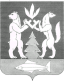 